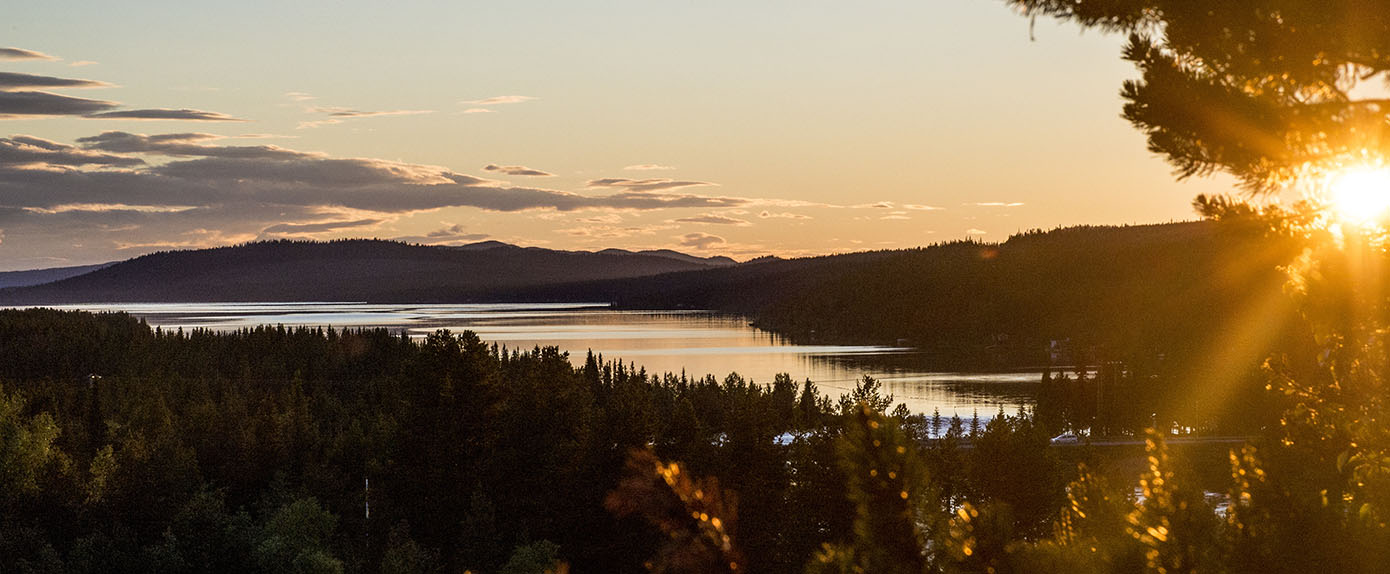 ¿QUÉ TE ESPERA EN ESTE VIAJE?En este singular viaje de Tierras Polares, haremos una gran vuelta cubriendo gran parte de la Laponia sueca, en un periplo que nos permitirá visitar los lugares más emblemáticos de esta hermosa región. Nuestra aventura dará inicio en la tranquila ciudad de Lulea, considerada la capital de Laponia de Suecia, rodeada de bellos bosques que se extienden por todo un archipiélago de islas sobre el mar Báltico. Adentrándonos en el interior de la Laponia, llegaremos a la acogedora población de Jokkmokk, sede de varias de las principales instituciones de la cultura Sami. Continuando nuestra ruta hacia las montañas, nos acercaremos al Parque Nacional Sarek, que protege una de las últimas zonas realmente salvajes de Europa, y admiraremos sus lejanas cumbres desde nuestras caminatas por las orillas de sus grandes lagos. Luego de visitar la pequeña población minera de Gallivare, llegaremos a la ciudad más septentrional de Suecia, Kiruna, cerca de la cual conoceremos el pintoresco poblado de Jukkasjarvi, con su célebre Ice Hotel. Y desde allí continuaremos hacia el valle del Kebnekaise, la montaña más alta de Suecia, para realizar una excursión de senderismo por estos majestuosos parajes. Tras una noche en esa región, nos dirigiremos al hermoso Parque Nacional de Abisko, un lugar de increíble naturaleza ártica. Para terminar nuestra aventura y comenzar el camino de vuelta al sur, desde Kiruna viajeremos en el tren nocturno hasta la hermosa capital de Suecia, Estocolmo, desde donde tomaremos los vuelos de retorno. Fechas 2021Del 5 al 12 de agostoDel 19 al 26 de agostoDel 2 al 9 de septiembrePLAN DE VIAJEDía 1. Vuelos a Estocolmo y LuleaVuelo con posible escala desde España hasta Estocolmo, y continuación hacia Lulea, conocida como la capital de Laponia Sueca.Noche en habitación doble con baño privado.Día 2. Lulea y JokkmokkLa aventura comenzará en la bonita ciudad de Lulea, ubicada en un entorno de gran belleza por sus bosques y su archipiélago sobre el mar Báltico. Dejando atrás la costa visitaremos el singular Tree Hotel, con habitaciones construidas sobre los árboles del bosque, y luego llegaremos a la bella y tranquila población de Jokkmokk, uno de los centros de la cultura Sami, donde realizaremos una relajante excursión en canoa, navegando por los hermosos lagos de la región.Noche en habitación doble con baño privado.Día 3. Sarek, Stora Sjöfallet y GallivareContinuando nuestra ruta hacia las montañas nos acercaremos al Parque Nacional Sarek, una de las zonas de naturaleza más salvaje de Europa, y contemplaremos sus lejanas cumbres mientras caminamos por los bosques y lagos del Parque Nacional Stora Sjöfallet, cerca de la zona de Saltoluokta. Desde allí nos trasladaremos a la tranquila población minera de Gallivare.Noche en habitación doble con baño privado.Día 4. Jukkasjarvi, Ice Hotel, y KirunaSiguiendo nuestro recorrido llegaremos a la ciudad más norte de Suecia, Kiruna, una curiosa urbe en medio del Ártico, que se desarrolló a partir de una gigantesca explotación minera. En sus alrededores tendremos oportunidad de visitar el pintoresco poblado de Jukkasjarvi, para aprender más de la cultura Sami y tener un encuentro cercano con los simpáticos renos de la granja. También conoceremos el mundialmente famoso Ice Hotel, con verdaderas obras de arte esculpidas en el hielo para decorar y conformar el mobiliario de este singular alojamiento.  Noche en habitación doble con baño privado.Día 5. Kiruna y Valle del KebnekaiseDesde Kiruna nos adentraremos hacia la zona de montaña de Nikkaluokta, y dedicaremos el día a una excursión de senderismo por el hermoso valle del Kebnekaise, que con sus 2.106 metros es la montaña más alta de Suecia. Quizás con un poco de suerte, nos podamos topar con algún grupo de alces o de renos, dos de los animales más característicos de estas latitudes del norte. Regresaremos desde Nikkaluokta hacia Kiruna, y continuaremos aun más al norte, hacia Abisko.Noche en habitación doble con baño privado.Día 6. Senderismo en el Parque Nacional AbiskoEl famoso parque nacional de Abisko es un lugar de extraordinaria naturaleza, y punto de inicio norte de la legendaria ruta del Kungsleden, el Camino del Rey, que se extiende por más de 400 kilómetros atravesando los remotos parajes del Ártico sueco. Durante el día realizaremos una excursión de senderismo por los bosques lapones, bordeando ríos y lagos que se extienden por las laderas y valles del majestuoso escenario de Abisko, zona que está protegida dentro del primer parque nacional de Suecia. Fue constituido en 1909 con las primeras leyes de conservación del medio natural, y es hábitat de linces boreales, alces, renos y el esquivo glotón.Dependiendo del mes en el que estemos viajando, podremos disfrutar de algunas de las características especiales que dan a Abisko fama mundial: en los viajes de principios de Julio gozaremos del sol de medianoche, mientras que desde mediados de Agosto podremos intentar contemplar el misterioso espectáculo de las auroras boreales. Y finalmente en los viajes de Septiembre, además de las luces mágicas de la noche ártica podremos extasiarnos ante el esplendor de los colores del otoño. Noche en habitación doble con baño privado.Día 7. Parque Nacional Abisko y tren nocturno a EstocolmoDurante la mañana todavía disfrutaremos del bello Parque Nacional de Abisko, un santuario de naturaleza ártica y espectaculares paisajes en la parte más septentrional de Suecia. A media tarde emprenderemos el camino de vuelta hacia Kiruna, para finalmente abordar el tren nocturno que cual expreso polar, nos sacará desde las latitudes árticas hacia tierras más australes.Noche en cómodo vagón cama del tren, en compartimiento de dos literas.Día 8. Vuelos de regresoAmaneceremos llegando a la hermosa capital de Suecia, Estocolmo, donde se tomarán los vuelos de retorno a casa. Existe la posibilidad como actividad opcional para los que así lo deseen, de quedarse un día extra en esta bella ciudad, llamada frecuentemente la Venecia del Norte, pues está levantada sobre diversas islas conectadas por numerosos puentes. Con sus numerosos museos y monumentos, es sin duda la capital escandinava más cosmopolita y vibrante. Nota importanteLa ruta puede sufrir modificaciones debido a la evolución de la pandemia Covid-19. La información del viaje aquí reflejada corresponde a un escenario de normalidad, por lo tanto debe ser considerada como provisional. Os informaremos de la posible necesidad de hacer una PCR o la actualización de cualquier otro requerimiento del país al solicítarnos más información.Esta ruta es un viaje único y exclusivo, diseñado y organizado por Tierras Polares. Ha de ser considerado como una expedición, donde pueden ocurrir circunstancias imposibles de prever, como mal tiempo. Conserva todos los componentes de aventura y descubrimiento presentes en nuestros viajes.El orden de las actividades puede no coincidir con el expuesto.La ruta es orientativa, y está sujeta a modificaciones y variaciones sobre el terreno debido a causas climatológicas, de la mar, del hielo, logísticas o técnicas, que requieren flexibilidad por parte del viajero.PRECIO2.495 €  * por personaSuplemento salidas de Agosto: 100 €(grupo de 6 a 8 personas)*Suplemento de 200€ por persona para grupos de 5 personas*Suplemento de 300€ por persona para grupos de 4 personasINCLUYE / NO INCLUYEINCLUYEVuelos ida y vuelta Madrid/Barcelona a Estocolmo, SueciaTraslado aéreo desde Estocolmo a Lulea, y por tren desde Kiruna a Estocolmo6 noches en hoteles o alojamientos con habitación doble con baño privado, y 1 noche en vagón cama del tren en compartimiento de dos literasDesayunos en los alojamientos, desde el día 2 al día 7Traslados terrestres según el programa, en vehículo exclusivo para el grupoTodas las excursiones mencionadas en el programaAlquiler de canoas para la actividad en el lagoVisitas al Ice Hotel y al centro Sami de Jukkasjarvi, y al Tree Hotel de Jokkmokk.Guía Tierra Polares de habla castellana en grupo pequeño de máximo 8 personasSeguro de viaje multiaventura y asistencia covid*NO INCLUYETasas aéreas y gastos de gestión de los billetes aéreos (entre 150 y 250 €)Ningún tipo de comida en los días de vuelo (días 1 y 8 del programa)Comidas y cenas de los días 2 al 7Traslados a aeropuertos en Suecia fuera de las fechas de rutaNingún traslado terrestre fuera del necesario para el itinerario y las excursiones incluidasGastos derivados de la climatología adversa o del retraso de vuelos o cualquier otra causa ajena a Tierras PolaresSuplemento en caso de no completarse un grupo de mínimo 6 viajerosSuplemento habitación individual. Sujeto a disponibilidad y precio. ConsúltanosCualquier supuesto no especificado en el apartado “Incluye”*Consultar con la Agencia condiciones y extracto de coberturas de los segurosPUNTOS FUERTES DEL VIAJEConocer los lugares más significativos de la legendaria región de Laponia Sueca, en el Círculo Polar Ártico. Visitar el Parque Nacional Abisko, hermoso santuario de la naturaleza ártica y puerta de entrada del célebre trekking del Kungsleden, el camino real de Suecia. Realizar hermosas excursiones de senderismo en el verano ártico, contemplando los bellos paisajes de lugares míticos como el Kebnekaise y el Parque Nacional Sarek.Entrar en contacto con la singular cultura del pueblo Sami, pobladores autóctonos de la Europa Ártica, y su especial relación con los renos.Conocer las más importantes poblaciones de la Laponia de Suecia, tales como Lulea, Jokkmokk, Gallivare y Kiruna.Experimentar el verano ártico, con su vibrante luminosidad y teniendo durante algunas semanas el sol de medianoche.Visitar el mundialmente famoso Ice Hotel, y viajar en tren desde el extremo norte de Suecia hasta su hermosa capital, la ciudad de Estocolmo. 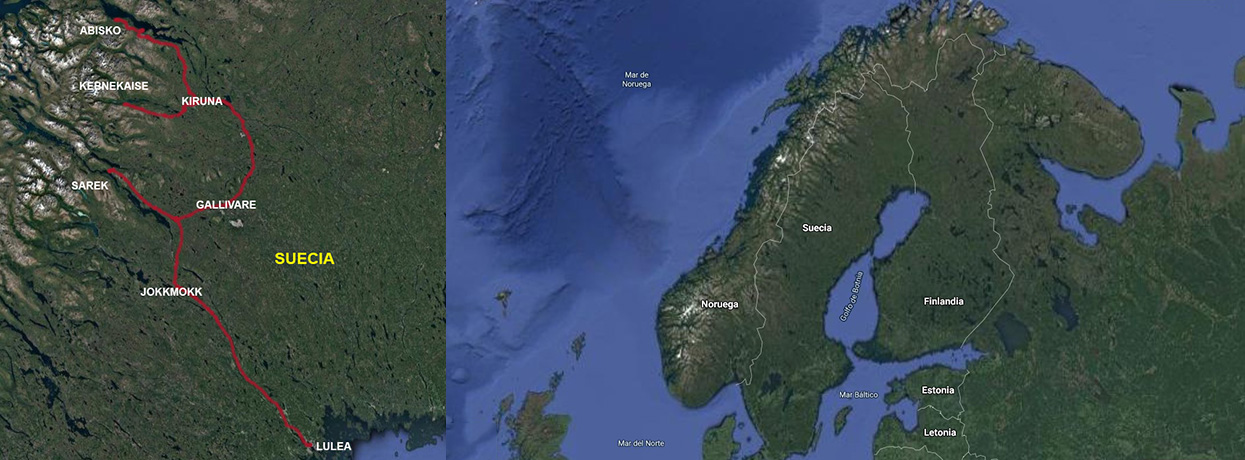 POR QUÉ VIAJAR CON TIERRAS POLARESPIONEROS DE LA AVENTURA EN EL ÁRTICO. Desde 1985, Ramón Larramendi, explorador polar fundador y director de Tierras Polares, no ha parado de explorar y crear nuevas rutas. Nuestros viajes de aventura en Groenlandia, Islandia, Noruega y Laponia son pioneros en nuestro país.EXPERTOS EN AVENTURA. Nuestros viajes son fruto de la experiencia de casi 30 años en el mundo de la aventura y miles de viajeros que ya han compartido nuestra pasión. Disponemos de logística propia en Groenlandia, Islandia y Noruega que nos permite ofrecer viajes originales a precios muy buenos, con la mayor garantía de adaptación al cambiante medio ártico y donde la seguridad es nuestra prioridad.EMPRESA RESPONSABLE Y COMPROMETIDA. Queremos promover cambios reales y por ello financiamos y organizamos el Proyecto Trineo de Viento, para desarrollar el primer vehículo limpio de investigación científica polar, y SOS Thule, un plan de desarrollo de la mítica región de Thule para impedir que se pierda una cultura milenaria. Cuando viajas con nosotros apoyas estos proyectos.GRUPOS REDUCIDOS. Nuestros grupos suelen ser de 7 u 8 viajeros, y un máximo de 12. Nuestro estilo es casi familiar, flexible, con un ambiente de colaboración y participación como si de un grupo de amigos se tratase, con muchas ganas de pasarlo bien.  DESCUENTO SI YA HAS VIAJADO CON NOSOTROS de un 2% si haces tu 2º o 3º viaje, un 3% si es tu 4ª o 5ª vez...y si son más veces, condiciones muy especiales. PRECIOS SIN SORPRESAS. Incluimos en nuestros ajustados precios prácticamente todos los gastos y actividades de aventura de tu viaje, y si viajas solo no tendrás que pagar más.UNA GRAN COMUNIDAD VIAJERA. Con decenas de miles de viajeros, nuestro Facebook es una de las mayores comunidades de viajes que existen en nuestro país; un lugar donde compartir, informarte o ganar premios polares. www.facebook.com/tierraspolaresviajesINFORMACIÓN IMPORTANTE SOBRE ESTE VIAJETipo de viaje y nivelAventura Confort. Nivel fácil.Las excursiones que se plantean son de nivel fácil, es decir, asequibles para un público no acostumbrado a hacer excursiones de montaña pero con un mínimo de forma física, y con ganas de realizar una ruta en un entorno natural y salvaje. La dificultad mayor viene dada por el clima que aún en el verano ártico, puede presentar bajas temperaturas ocasionales. También durante algunas semanas, especialmente las del mes de Agosto, hay bastante presencia de mosquitos contra los cuales hay que protegerse adecuadamente.Condición físicaNo se requieren condiciones físicas especiales para llevar a cabo este el viaje, basta con contar con una forma física normal y con ganas de realizar una ruta en un entorno natural. Caminar con por los senderos no necesita ninguna experiencia previa, y basta con saber desenvolverse con normalidad dentro de terrenos irregulares y agrestes.Tamaño del grupoLos viajes se realizan en grupos reducidos de 8 personas acompañadas por un guía. Los viajeros reservan su plaza, independientemente del número que sean, y nosotros vamos uniéndolos al grupo hasta llegar al máximo de 8 integrantes. Este tamaño reducido del grupo propicia un trato estrecho y casi familiar entre sus miembros, creándose un excelente ambiente. Aunque en general los grupos se suelen completar, en caso de no llegar a un mínimo de 6 viajeros se planteará la posibilidad de llevar a cabo el viaje con un grupo más reducido, mediante el pago de un suplemento de 200€ por persona para grupos de 5 personas y de 300€ por persona para grupos de 4 personas.Temperatura, clima y horas de luzSuecia es un país septentrional y tiene un clima relativamente moderado, habida cuenta de su posición geográfica. El sur y el centro tienen un clima de transición entre el clima marítimo y el clima continental. Las temperaturas en verano son bastantes agradables, sobre todo en Julio. Si bien el tiempo suele ser bueno, por la experiencia sabemos que es impredecible y puede ser muy cambiante, por lo que es conveniente estar preparados para la lluvia o el viento en un ambiente fresco, con temperaturas que oscilan aproximadamente entre los 5ºC y hasta los 15ºC en días soleados. En Julio las máximas pueden subir un poco más, mientras que hacia mediados de Agosto y en Septiembre las mínimas van bajando hacia valores cercanos a 0°C.Mayo 20-24 horas de luz.Junio 24 horas de luz.Julio 24-20 horas de luz.Agosto 19-15 horas de luz.Septiembre 15-11 horas de luz.Auroras Boreales y Sol de MedianocheDurante los viajes de Julio y primera mitad de Agosto, no es posible observar este fenómeno pues estaremos en la época del sol de medianoche. Sin embargo, desde mediados de Agosto comienza a haber suficientes horas de oscuridad como para tener oportunidad de verlas, y en Septiembre ya es relativamente común avistarlas, aunque por supuesto no es posible garantizarlo.La región de Laponia se encuentra en la zona de la aurora boreal, y particularmente Abisko es uno de los mejores lugares del mundo para apreciar este espectáculo natural en las noches despejadas. Las auroras boreales son una de las maravillas naturales de nuestro planeta, un espectáculo de luz y movimiento con el que los cielos de las zonas polares en épocas invernales nos deleitan durante las noches claras y serenas. Las también llamadas “Luces nórdicas” se producen a causa del polvo solar y hay posibilidades de verlas en las noches despejadas.Las actividadesTodas las actividades programadas están pensadas para un nivel de iniciación y no se requiere tener experiencia previa participar en ellas, más allá de una buena forma física y buena actitud.Hay excursiones que oscilan entre las 2 y las 5 horas como máximo, y siempre a un ritmo suave con paradas frecuentes. También hay días se hacen marchas más breves que llamamos paseos, generalmente de una hora de duración. El guía ajustará el ritmo en función del grupo y de las condiciones climatológicas. La actividad de canoa en principio es un agradable paseo en aguas tranquilas de un lago, aunque dependiendo de las condiciones climáticas del día podría haber algo más de movimiento por el viento. No es necesaria experiencia previa y la navegación se realiza en canoas dobles muy estables. Nos reservamos el derecho de cancelar cualquier actividad marítima/náutica en función de las condiciones climatológicas.En las actividades en general el viajero porteará en una mochila pequeña tan sólo el material personal necesario para ese momento, como el picnic, ropa de abrigo, ropa impermeable, cámara fotográfica, etc.Edad mínima recomendadaLa edad mínima recomendada es de 12 años. Todos los menores de 18 deberán estar acompañados por sus padres o tutores legales.Los vehículosEl viaje se realiza en una furgoneta tipo minibus de 9 plazas y los recorridos serán por carreteras asfaltadas en la mayoría de los casos. Los periodos de conducción están estudiados para ser optimizados e intercalados con actividades y evitar recorridos largos, lo normal es hacer unas dos o tres horas al día, aunque en algún caso puntual podría excederse ese tiempo.Los alojamientosAlojamiento en hotel o guesthouse; en habitación doble con baño privado. Posibilidad de habitación individual; sujeto a disponibilidad y precio. ConsúltanosEn casi todos los casos los alojamientos disponen de electricidad, lavandería e internet.La alimentación Todos los desayunos están incluidos (excepto los de los días 1 y 8), y se sirven en el hotel donde estemos alojados. Para los almuerzos, no incluidos en el viaje, algunos días se irá a locales/cafés situados en medio de la ruta y planificados por el guía, mientras que en otros días donde se estará en lugares remotos al mediodía, el guía orientará sobre cómo proveerse de un picnic lunch para llevar con nosotros.Las cenas, tampoco incluidas en el viaje, se harán principalmente en el hotel donde nos alojemos, o en restaurantes cercanos en algunos sitios.Las tareas comunes Esta aventura, como todas las de Tierras Polares, tiene un espíritu de colaboración, camaradería y trabajo en equipo, en el que valoramos sobre todo el buen humor, el buen ambiente y la tolerancia hacia los compañeros. Algunas tareas, como cargar y descargar el vehículo, se harán con la colaboración de todos los viajeros, incluido el guía.El guía La misión del guía es mostrar el camino al grupo a través de la ruta, guiar en los trekking y las actividades, coordinar las tareas comunes como la carga del vehículo, conducir y velar por la seguridad de sus participantes, solucionar las posibles incidencias que se puedan originar, pudiendo cambiar la ruta si lo estima necesario.Ramón Larramendi y Tierras Polares, pioneros del viaje de aventuraRamón Larramendi, fundador y director de Tierras Polares, comenzó su andadura polar en 1985 con la expedición Transislandia85. Cuando en España prácticamente nadie soñaba con viajar a los Polos, Ramón emprendía su primera aventura sobre los hielos perpetuos, realizando una travesía con esquíes y pulkas de  a través de los tres glaciares más importantes de Islandia, que le convirtieron ya a sus 19 años en el primero en realizarla a nivel mundial. Todavía hoy es la expedición española más importante realizada en Islandia. Ese fue el comienzo de una frenética actividad de expediciones por todo el ártico que le llevarían de los 20 a los 23 años a ser el primer español en realizar el cruce de Groenlandia de este a oeste con esquíes y la navegación en kayak de los  de costa noruega.Tierras Polares fue creada por Larramendi tras completar la Expedición Circumpolar 1990-93, un viaje de exploración de 14000 Km en trineo de perros y kayak desde Groenlandia hasta Alaska durante tres años continuados de viaje. Esta expedición, realizada por él con tan solo 24 años, está considerada la expedición española más importante del S.XX y fue merecedora de un extenso artículo en la edición mundial de National Geographic en 1995. La idea de Ramón, al crear Tierras Polares, era compartir la enorme riqueza de su experiencia creando un tipo de agencia y de viaje inexistente en la época. Una agencia que hiciese accesible sus vivencias y las increíbles maravillas naturales que había disfrutado en el ártico y de ese modo, hacernos más conscientes de la necesidad de preservar ese tesoro todavía intacto con un tipo de viaje de descubrimiento inspirado en el espíritu de la exploración polar. Actualmente en España, un país de escasa tradición polar, las rutas de aventura que él ha creado, se han convertido en la oferta pionera a destinos polares de nuestro país.Larramendi también colabora como especialista polar en programas como Al filo de lo Imposible, como miembro de la expedición de los primeros españoles en llegar al Polo Norte, o con su amigo Jesús Calleja. Su gran pasión por la exploración polar sigue viva en el proyecto “Trineo de Viento”, el primer trineo eólico del mundo, creado e ideado por él, que ha permitido batir récords de velocidad en los rincones más remotos de Groenlandia y la Antártida y que funciona como laboratorio móvil “0” emisiones para las regiones polares.Más información sobre Ramón Larramendi:www.ramonlarramendi.comfacebook: /ramonlarramendi/twitter: @RamonLarramendiConcurso de fotografía, vídeo y relato cortoTierras Polares organiza cada año un concurso de fotografía, vídeo y relato corto entre todos los viajeros que hayan realizado alguna de nuestras rutas. Prepara tu cámara y tu imaginación si quieres participar: la foto más divertida, el relato más original o el vídeo que mejor refleje vuestro espíritu de exploración pueden ser los ganadores. Las bases del concurso serán publicadas en www.tierraspolares.es y os mantendremos informados para que todos podáis participar.INFORMACIÓN ÚTIL PARA EL VIAJEROIdiomaEn Suecia se habla Sueco. La mayoría de la gente entiende bastante inglés.Desfase horarioNo hay diferencia horaria entre España y Suecia.MonedaEn Suecia se utiliza la Corona Sueca (SEK). Cambio1 Euro = 10,11 SEK (Abril 2021)Puedes consultar el tipo de cambio actual aquí: https://www.riacurrencyexchange.es /?pc=tierraspolaresEsta web, además, es una de las mejores opciones si quieres cambiar dinero antes del viaje. Para residentes en territorio español (Península y Baleares), pueden enviarte el dinero a tu casa (lo pides a través de su web, lo pagas y te lo mandan de forma segura), y también puedes recogerlo en una de sus oficinas, reservándolo previamente aquí en su web. Introduce en el apartado "Código promocional" el código POLARES y de esa forma disfrutarás además de un descuento especial.Efectivo necesario para el viajeEscandinavia en general es uno de los destinos más caros del mundo, llegando a costar algunas cosas de  5 veces más que en España. Sin embargo, no es necesario llevar mucho dinero en coronas suecas pues casi todos los gastos están incluidos en el precio del viaje, y es posible pagar con tarjeta en prácticamente cualquier establecimiento sin importe mínimo. Consulta en tu banco el tipo de cambio y las comisiones aplicadas.Documentos necesariosPasaporte en vigor. No es necesario visado.Tarjeta Sanitaria EuropeaAntes de partir, es recomendable obtener la Tarjeta Sanitaria Europea, que podéis solicitar en vuestro centro médico de la Seguridad Social. Esta tarjeta certifica el derecho de su titular a recibir prestaciones sanitarias, si fuera necesario, durante la estancia en cualquier país de la Unión Europea.Vacunas y consideraciones de salud Por los momentos Suecia no pide ningún tipo de vacunación. En el caso específico de la Covid-19 no hay todavía ninguna regulación que exija estar vacunado contra esta enfermedad para entrar a Suecia, y se avisará en caso de alguna novedad al respecto.Adicionalmente a los equipos y vestimenta recomendada en nuestra ficha del viaje, te pedimos que incluyas en tu equipaje varias mascarillas, y al menos un par de botes pequeños de gel hidroalcohólico, para poder utilizarlos cuando sea necesario.Para todos nuestros destinos nos ceñimos a las regulaciones y normativas implementadas por las autoridades oficiales del país que visitamos. Nos mantenemos constantemente al día para tener siempre la información más actualizada al respecto, pues ésta se va modificando y reevaluando constantemente, y te invitamos a que tú también revises la información en los respectivos websites oficiales.MedicinasLlevamos un botiquín pero recomendamos llevar artículos de uso personal como medicinas si se sigue algún tratamiento o se es propenso a alguna dolencia en particular, y artículos para el cuidado de los pies, como vaselina, tiritas, etc. Electricidad 220/230V, 50 Hz, enchufes tipo F (igual que en España).Vuelos Buscamos la mejor alternativa de vuelos teniendo en cuenta la operativa de las compañías aéreas (vuelos directos y/o con escala vía punto europeo), sujetos a disponibilidad en el momento de comenzar con las gestiones. Es posible que en los vuelos no conexionados con escalas en algún punto europeo se tenga que facturar el equipaje de nuevo.Equipaje Las compañías aéreas suelen autorizar 20kg, a los que puedes sumar 8kg de cabina. Es importante llevar un equipaje moderado para poder viajar con mayor comodidad, evitando llevar cosas innecesarias que facilitan las cargas y descargas del vehículo. En caso de que el equipaje se extravíe o se dañe durante un vuelo, es fundamental que se acuda al mostrador de la compañía aérea para reclamar con el código P.I.R (Parte de irregularidad en el equipaje, código de barras que dan en la facturación de la maleta) antes de salir del aeropuerto. Este es un requisito necesario para la tramitación por parte de la compañía aérea y para solicitar posible cobertura del seguro, así como consultar fecha prevista de entrega.EQUIPO COMÚN PROPORCIONADO POR TIERRAS POLARESTierras Polares facilitará el material específico necesario para la realización de las actividades descritas en el programa, tales como canoas, remos, y chalecos de flotación para cada participante.MATERIAL RECOMENDADO PARA TU VIAJERecomendamos repartir todo el equipaje en 2 bultos:Una bolsa de viaje o maleta de tamaño medio, donde transportar la mayor parte de nuestro equipaje y ropa. Esta se transportará siempre en el vehículo y la llevaremos a nuestro alojamiento cada noche.Una mochila pequeña de día (20- de capacidad) en la que se llevará agua y artículos que puedas necesitar en el día como cámara de fotos, ropa impermeable, etc.Nota: Es muy importante que toda la ropa sea de secado rápido. Por lo tanto el algodón está absolutamente desaconsejado y optaremos por fibras sintéticas, que son las que más rápido secan. La chaqueta impermeable tipo Gore Tex y el pantalón de agua nos permiten realizar las excursiones sin perdernos nada incluso en los días más lluviosos.Cabeza Gorro de lana o forro polar (preferiblemente Windstopper)Bufanda tubular o “buff”Gafas de solCuerpo Dos camisetas térmicas de manga larga Chaqueta de forro polar Anorak acolchado ligero con relleno de fibra o plumasChaqueta impermeable y transpirable de montaña o de esquí (Goretex u otra membrana similar) Ropa interior y camisetas de fibra sintéticaPantalones de trekkingPantalones impermeables ligeros (Goretex u otra membrana similar)Manos Guantes impermeables de esquí o de montaña (Goretex u otra membrana similar)Pies Calcetines finosCalcetines gruesos y altos de fibra sintética o de lana Botas de trekking fuertes, impermeables y transpirablesZapatillas de trekking (opcional)Zuecos ligeros tipo “Crocs” o chanclas que permitan llevar puestos los calcetines para estancia en los alojamientos, cruzar ríos, etcArtículos de aseo Crema de protección solar y labialRepelente para mosquitosTapones para los oídos Antifaz para dormirTraje de bañoToalla sintética (de secado rápido)Botiquín personalEquipo de progresiónMochila de día 20-30 litros para las excursiones de díaUn par de bastones de trekking (opcional, muy recomendado)Linterna frontalCantimplorasPrismáticos (opcional)Nota: Ésta no es una lista exclusiva. Añadir a ella artículos habituales de aseo y ropa cómoda para los alojamientos o en visitas y cenas en las ciudades.SUGERENCIAS DEL VIAJEEquipaje en cabinaA la ida se recomienda llevar en cabina, además de la documentación, la ropa imprescindible, repartida entre lo que llevemos puesto y lo que llevemos en el equipaje de mano (en mochila de 20-): botas y pantalones de trekking, camiseta térmica, chaqueta tipo gore-Tex y pantalones impermeables, forro polar, gafas, gorro y guantes.En un caso de extravío de equipaje, tendrías al menos todo lo necesario para poder comenzar el viaje.Dónde equiparnosTierras Polares y Ramón Larramendi van equipados en sus expediciones con ropa polar Grifone (www.grifone.com) y material Altus (www.altus.es) que recomendamos para tu viaje. Si necesitas comprar material visita nuestra tienda polar Outdoor sin límite (www.outdoorsinlimite.com)  C/ Ribera de Curtidores nº 1 MadridCómo cambiar monedaSi eres residente en territorio español (Península o Baleares) y quieres cambiar dinero antes del viaje, una de las mejores opciones es Ria, una empresa que se encarga de enviarte el dinero a tu casa (lo pides a través de su web, lo pagas y te lo mandan de forma segura), aunque también puedes recogerlo en una de sus oficinas, reservando previamente aquí en su web. Si decides utilizar este servicio de cambio de dinero, introduce en el apartado "Código promocional" el código POLARES y, de esta forma, disfrutarás de un descuento. Ria cuenta con oficinas en Madrid, Barcelona, Valencia, Palma de Mallorca y Torremolinos (Málaga). El envío a tu domicilio es gratuito para importes de más de 200 € (menos de 200 euros tiene un coste de 8 €) y puedes pedir cambio en diferentes monedas en un solo pedido. El código promocional de descuento te servirá para este viaje o para otros. Puedes consultar aquí en su web toda la información: https://www.riacurrencyexchange.es/?pc=tierraspolares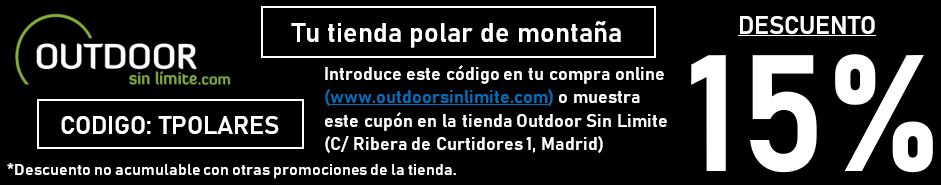 RESERVAS Y FORMAS DE PAGOPara la reserva se debe realizar un depósito del 40% del importe total del viaje. La cantidad restante debe abonarse como mínimo 15 días antes de la salida, si no, consideramos la reserva anulada. El pago se hará mediante transferencia bancaria de tu cuenta corriente personal a la c/c de: VIAJES TIERRAS POLARES BANCO SABADELL: ES53 0081 2042 7800 0334 0741 SWIFT/BIC: BSAB ESBBLA CAIXA: ES65 2100 2281 150200309320SWIFT/BIC: CAIXESBBXXXBANCO POPULAR (TARGO BANK): ES81 0216 0476 13 0600317305 SWIFT/BIC: POHIESMMBBVA: ES29 0182 2015 2802 0162 9312SWIFT/BIC: BBVAESMMEn el apartado “Observaciones” del impreso de transferencia debéis especificar el/los nombres de los viajeros, la fecha y el nombre del viaje (nombre(s)/viaje/fecha). Otras formas de pago: Tarjeta de crédito/débito previa firma de una autorización, que se puede solicitar a la oficina de Tierras Polares y reenviarla cumplimentada por fax o por e-mail o mediante comercio seguro en el siguiente enlace: https://tierraspolares.es/tpv/tpv-tp.php Tarjeta VISA del grupo GEA. Es imprescindible que enviéis un e-mail a info@tierraspolares.es o un fax de cada transferencia a la oficina (Fax: 91 366 58 94). WhatsApp (663.387.771)El justificante bancario de la transferencia es, a todos los efectos, un documento legal equivalente a una factura.SEGURO DE VIAJETierras Polares, en su labor como organizador de viajes de aventura y expediciones, incluye en el precio un seguro de viaje multiaventura para el ámbito europeo diseñado específicamente para el tipo de actividad que desempeña, garantizando a sus viajeros  la total tranquilidad y seguridad durante la realización del viaje. Es necesario advertir, no obstante, que Tierras Polares solo ejerce de intermediario en la contratación del seguro. En caso de tener que realizar cualquier trámite posterior a la contratación de éste, dichas gestiones deberán ser llevadas a cabo directamente entre el viajero y la compañía aseguradora. Tierras Polares no está autorizada a realizar dichas gestiones dado el carácter intransferible de las pólizas contratadas. Invitamos a todos los viajeros a leer atentamente las condiciones y coberturas de la póliza. Seguro válido para viajeros de hasta 70 años y solo para españoles o residentes.SEGURO OPCIONAL (AMPLIACIÓN DE CANCELACIÓN) Por otra parte, debido a que tanto las compañías aéreas como los proveedores de servicios tienen condiciones de anulación muy estrictas, Tierras Polares pone a disposición de sus viajeros una póliza especial de gastos de anulación. La formalización de este seguro deberá hacerse en el mismo momento de hacer la reserva del viaje. Seguro válido para viajeros de hasta 70 años y solo para españoles o residentes. Consultar con  el personal de la oficina para más información.Condiciones Generales https://tierraspolares.es/wp-content/uploads/2020/04/CONDICIONES-GENERALES-DE-VIAJE-COMBINADO-MARZO2020.pdfFILOSOFÍATierras Polares nace para hacer accesibles a todas las zonas más remotas del Ártico y el Antártico, con un tipo de viaje de descubrimiento inspirado en el espíritu de la exploración polar. Todas nuestras rutas son activas, nos gusta viajar de un modo natural, silencioso, simple y autónomo, a pie, en kayak, con esquíes, perros, canoa, bici… por zonas poco o nada transitadas. Tenemos diferentes niveles y tipos de viaje con propuestas para todos: desde viajes de aventura con trekking suaves realizables por cualquier persona activa amante de la naturaleza hasta viajes de exploración mucho más exigentes. Para ofrecer los mejores viajes diseñamos personal y artesanalmente nuestras propias rutas, que son originales y fruto de una búsqueda constante de los rincones más bellos y las zonas más interesantes. Nos gusta ser pioneros y por ello, en muchas ocasiones, proponemos rutas o zonas que no ofrece ninguna otra agencia del mundo. Organizamos la mayoría de las rutas directamente sobre el terreno. Todo esto implica una enorme complejidad logística cuya resolución vemos como un aliciente, un reto y parte del espíritu de exploración. Nos gusta colaborar estrechamente para ello con la población local. Cuando en muchos lugares del mundo la masificación impide disfrutar plenamente de los rincones más maravillosos de nuestro planeta, el ártico es una bocanada de aire fresco. Un lugar en el que encontrarse a otro ser humano es todavía una alegría por lo poco habitual, y donde la fuerza de la naturaleza salvaje, cada día menos accesible en el resto del mundo, sigue siendo allí omnipresente. Nuestros grupos son pequeños, ya que creemos que, además de la belleza del lugar y lo interesante de la actividad, es igual de importante el espíritu y el tamaño del grupo. Nuestro estilo es casi familiar, flexible, con un ambiente de colaboración, integración y participación como si de un grupo de amigos se tratase, con muchas ganas de pasarlo bien y donde el humor es siempre bienvenido. Los grupos van acompañados por nuestros guías, obsesionados con la seguridad y con la firme intención de que todos y cada una de las rutas que hacemos sea un viaje único y una experiencia inolvidable. Tierras Polares fue creada por Ramón Larramendi tras completar la Expedición Circumpolar 1990-93, un viaje de exploración de 14000 Km. en trineo de perros y kayak desde Groenlandia hasta Alaska durante tres años continuados de viaje, para compartir la enorme riqueza de su experiencia creando un tipo de agencia y de viaje inexistente en la época. Una agencia que hiciese accesible las vivencias que él había tenido y las increíbles maravillas naturales que había disfrutado en el ártico y de ese modo, hacernos más conscientes de la necesidad de preservar ese tesoro todavía intacto.OBSERVACIONESNuestros viajes son activos y es muy importante informarse si el tipo de viaje que se va a realizar así como el nivel de dificultad se ajusta a nuestras expectativas y forma física. Se trata de viajes en grupo en lugares únicos que demandan la necesidad de respe- to hacia otras culturas y también a nuestros compañeros de viaje. Las rutas por las que transcurren nuestros viajes son remotas, el estilo de vida puede ser muy diferente al nuestro y los acontecimientos, en su más amplio sentido, mucho menos predecibles que en unas vacaciones convencionales. La naturaleza de nuestros viajes deja por definición una puerta abierta a lo inesperado, y esta flexibilidad -necesaria e imprescindible- va a exigir de ti que te comportes como viajero y no como turista vacacional. Viajar por países cercanos a los polos hace que los itinerarios previstos sean proyectos de intención y no algo inmutable. En nuestro viaje pueden suceder imprevistos debidos a la climatología y los fenómenos naturales del país, como encontrar carreteras cortadas por mal estado de las vías debido a avalanchas, hielo o erupciones volcánicas, ríos muy caudalosos imposibles de vadear, retrasos en vuelos debidos a la climatología o ceniza en el aire, abundantes icebergs o viento fuerte que impidan la navegación. Las condiciones climatológicas y del hielo, la particularidad de unas infraestructuras escasas, los medios de transporte, los retrasos en aviones o barcos y otros factores impredecibles, pueden provocar cambios y requieren cierta flexibilidad. No es habitual que un itinerario sea sustancialmente alterado pero, si fuera necesario, el guía de nuestra organización decidiría cuál es la mejor alternativa a seguir. Nuestros viajes, realizados con anterioridad por nuestro equipo, reflejan un EQUILIBRIO que permite disfrutar de unas condiciones de comodidad generalmente suficientes, con la satisfacción de compartir UN VIAJE ÚNICO. Habrá jornadas realmente placenteras, pero en otras prescindiremos de ciertas comodidades para entrar de lleno en los lugares más inaccesibles y exclusivos. Llegar donde la naturaleza es íntima y grandiosa supone, en ocasiones, pernoctar en lugares sin el confort del mundo occidental o dormir en tiendas de campaña durante varios días, prescindir a veces de la ducha, circular por malas carreteras y pistas polvorientas, o navegar y desplazarnos a bajas temperaturas... Nuestros viajes son para vivirlos comprometidos desde la participación activa y no como espectador pasivo. Al realizar una ruta de VIAJES TIERRAS POLARES no te sentirás un turista más en un circuito organizado tradicional, sino un miembro integral de un viaje lleno de emoción y, a veces, susceptible a lo inesperado y A LA AVENTURA. Esperamos que compartas con nosotros este concepto de viajar. EL VIAJERO DECLARA participar voluntariamente en este viaje o expedición y que es consciente de que participa en un viaje a un país extranjero de características diferentes a su país de origen, recorriendo y visitando zonas alejadas y remotas de un país; con estructura y organización, a todos los niveles, distinta a la que puede estar acostumbrado en su vida habitual. Por tanto EL VIAJERO DECLARA que es consciente de los riesgos que puede correr durante la realización de las actividades descritas (montar a caballo, escalada, glaciares, etc.) y de aquellos sucesos eventuales como pueden ser: fuerzas de la naturaleza, enfermedad, accidente, condiciones de vida e higiénicas deficientes en algunos casos y circunstancias, terrorismo, delincuencia y otras agresiones, etc. Sabiendo el viajero que no tendrá acceso en algunos casos a una rápida evacuación o asistencia médica adecuada o total. EL VIAJERO DECLARA que es consciente del esfuerzo que puede suponer un viaje de estas características, y está dispuesto a asumirlos como parte del contenido de este viaje de aventura, aceptando igualmente el hecho de tener que colaborar en determinadas tareas propias de un viaje tipo expedición como pueden ser a título de ejemplo: desatascar vehículos de cunetas, participar en los montajes y desmontajes de campamentos y otras tareas cotidianas y domésticas propias de un viaje participativo y activo de aventura. Es importante indicar que en un viaje de grupo y característico de aventura, la buena convivencia, las actitudes positivas, buen talante y tolerancia entre los miembros que componen el grupo y ante los contratiempos y dificultades que puedan presentarse son muy importantes para la buena marcha y éxito del viaje, advirtiendo que estos problemas de convivencia pueden surgir. EL VIAJERO ACEPTA VOLUNTARIAMENTE todos los posibles riesgos y circunstancias adversas sobre la base de todo lo expuesto anteriormente, incluidos, enfermedad o fallecimiento; eximiéndose VIAJES TIERRAS POLARES y cualquiera de sus miembros o empleados de toda responsabilidad, a excepción de lo establecido en las leyes por cualquier hecho o circunstancia que se produzca durante el viaje o expedición. EL DISFRUTE Y LA EMOCIÓN DE UN VIAJE DE AVENTURA deriva en parte de los riesgos, dificultades y adversidades inherentes a esta actividad. EL VIAJERO DECLARA Y ACEPTA las condiciones generales y particulares del programa-viaje-expedición y cumple todos los requisitos exigidos para el viaje.Para más información:Viajes Tierras PolaresC/ Cava Alta, 17 28005 MadridTel.: 91 364 16 89  Fax: 91 366 58 94E-mail: info@tierraspolares.es www.tierraspolares.es